Fragebogen zur Eignung für Tiefbauunternehmen der SWR.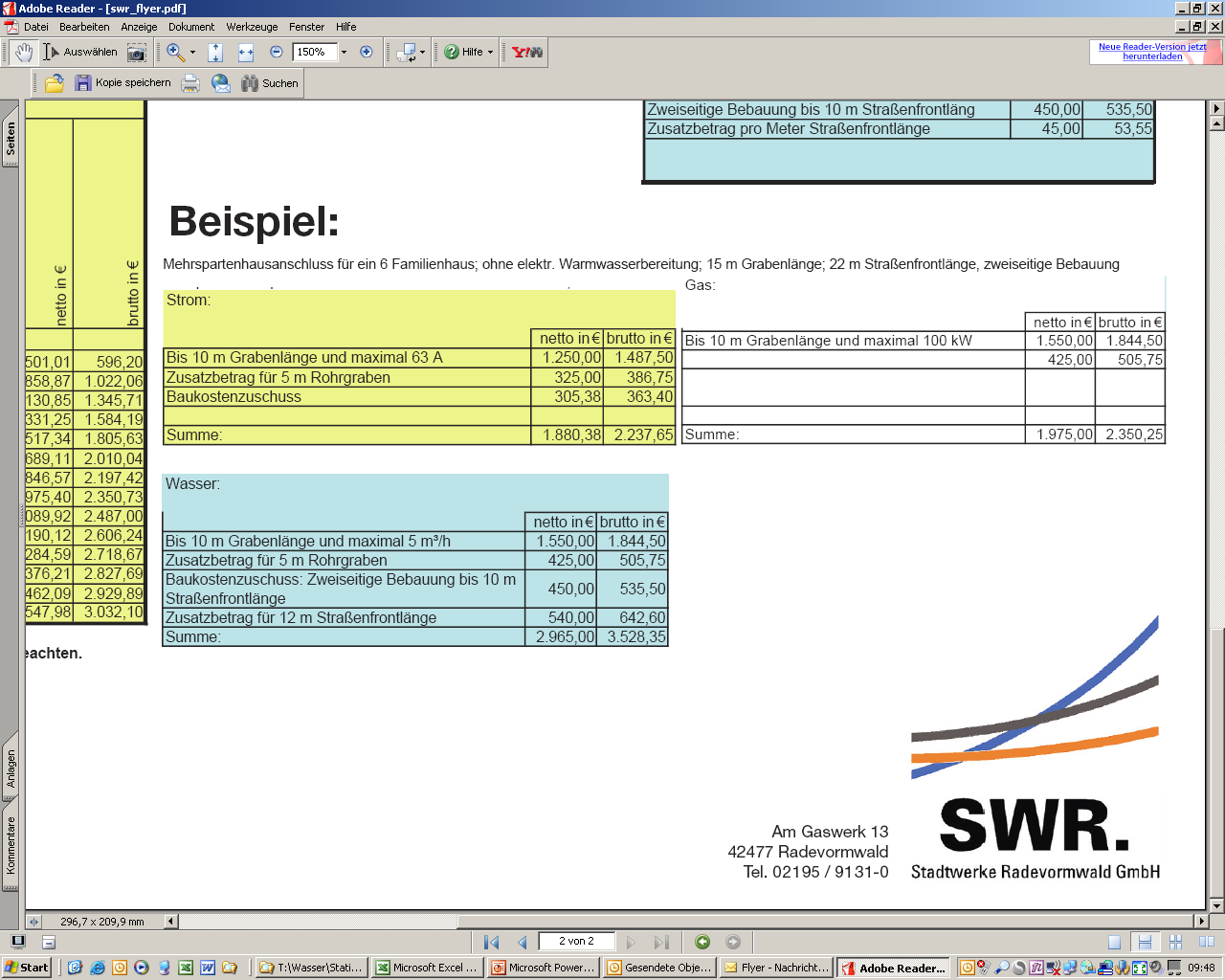 ZielsetzungDieser Fragebogen dient zur Vorauswahl von geeigneten Tiefbauunternehmen, die an der Ausschreibung für Tiefbauleistungen im Versorgungsbereich der Stadtwerke Radevormwald GmbH (SWR) teilnehmen möchten. VerfahrensregelnVom Bieter sind alle Fragen auf diesem Fragebogen wahrheitsgemäß zu beantworten. Wissentlich falsche Angaben führen zum Ausschluss vom Verfahren. Die Vorlage von Bescheinigungen, Zertifikaten etc. erfolgt für die SWR kostenlos. Alle Fragen beziehen sich ausschließlich auf den Bieter. Werden vom Bieter bei einzelnen Angaben Nachunternehmerleistungen mit eingeschlossen, ist dies bei den entsprechenden Angaben besonders zu kennzeichnen. Nachunternehmen unterliegen grundsätzlich den gleichen Anforderungen. Wenn es für die Eignungsanforderungen nach diesem Fragebogen auf Nachunternehmen ankommt, müssen diese den Fragebogen ebenfalls ausfüllen sowie die unter Ziffer 5 genannten Bescheinigungen / Nachweise und die Eigenerklärung zur Ausschlussgründen vorlegen. Die SWR behält sich vor, zu einem späteren Zeitpunkt des Verfahrens zusätzlich eine Verpflichtungserklärung von Nachunternehmen abzufragen. Voraussetzung für die Ausschreibungsteilnahme ist die Eignung des Bieters im Hinblick auf Fachkunde, Zuverlässigkeit und Leistungsfähigkeit. Die SWR behält sich vor, die von Ihnen im Zusammenhang mit diesem Fragebogen gemachten Angaben vor Ort durch eine Unternehmensauditierung zu überprüfen.Allgemeine UnternehmensinformationenFirmenbezeichnung: Rechtsform:	Zentrale:		Anschrift:	Telefon:						Fax: E-Mail:	Internet:Niederlassung/ZweigstelleAnschrift:Telefon:						Fax: E-Mail:	Firmeninhaber/Geschäftsführer:			Technischer Leiter:Name:							Name:	Telefon:						Telefon:E-Mail:						E-Mail:Gewünschte Technische und Personelle Ausstattung(Sofern der Platz nicht ausreicht, bitte auf separatem Blatt fortführen.)Der Bieter bestätigt, dass die nachfolgend genannte technische Ausstattung vorhanden ist. Es wird vorausgesetzt, dass sämtliche angegebenen Hilfsmittel, wie Fuhrpark, Maschinen, Werkzeug, etc. sich im technisch und optisch einwandfreien Zustand befinden und dem Regelwerk entsprechen (für den Fuhrpark und die Maschinen sind die erbetenen Informationen zu ergänzen).Fuhrpark:Typ							Erstzulassung/Erstinbetriebnahme	min. 6 Kolonnen mit LKW mit Tieflader min. 2 LKW 18 T.--------------------------------------------------------------------------------------------------------------------------------------------------------------------------------------------------------------------------------------------------------------------------------------------------------------------------------------------------------------------------------------------------------------------------------------------------------------------	Maschinen:	Typ				     		Erstinbetriebnahme              Letzte Prüfungmin. 6 Bagger 3,5 t mit Hydrohammermin. 2 Minibagger 1,5 tHubladermin. 2 Bagger 10 TLagerplatz in Radevormwald für Fahrzeuge und Aushub ---------------------------------------------------------------------------------------------------------------------------------------------------------------------------------------------------------------------------------------------------------------------------------------------------------------------------------------------	Baustellenabsicherungsmaterial:Es werden folgende Mindestbestände vorgeschrieben:Typ							Verbau:		50 m²    Verbaumaterial aus Holz (DIN 4124) oder höherwertigerAbsperrgitter	: 	500 m  	Mobile Absturzsicherung 100 cm nach ZTV-RA 97                  	               	  50 m  	Bauzaun Höhe 180 cm nach ZTV-RA 97                  Sonstiges:	  	  50 St		Leitbarken  mit TL Zulassung 97 nach ZTV-RA 97              		100 St  	Warnleuchten  Typ WL 2 oder 8 nach ZTV-RA 97Der Bieter verfügt über die zur Erfüllung der relevanten Vertragsbedingungen/Vorschriften notwendigen Fachkenntnisse, Erfahrungen und Fertigkeiten und kann für eine einwandfreie Ausführung der geforderten Leistungen garantieren. Weiterhin besitzt der Bieter für eine dem Stand der Technik entsprechende Arbeitsdurchführung notwendige Ausrüstung in genügender Menge und einwandfreier Beschaffenheit und kann dies bei Bedarf nachweisen. Bescheinigungen / NachweiseAlle erforderlichen Bescheinigungen / Nachweise nachstehender Qualifikationen (Buchstaben a. bis f. sowie l bis n.) sind der SWR als Anlagen zu dem unterzeichneten Fragebogen in aktueller Fassung und unentgeltlich zur Verfügung zu stellen. Das Vorliegen der übrigen Anforderungen (Buchstaben g. bis k.) wird durch die Unterzeichnung dieses Fragebogens bestätigt. 	Gewerbeanmeldung					    	Kopie liegt bei, siehe AnlageAuszug aus dem Handelsregister/Bescheinigung der IHK	Kopie liegt bei, siehe AnlageAuszug aus dem GewerbezentralregisterKopie liegt bei, siehe AnlageRegistrierung bei der Handwerkskammer 			Kopie liegt bei, siehe AnlageBerufshaftpflicht (Deckungssumme min. 2,5 Mio. €)		    	Kopie mit Angabe der Versicherungshöhe liegt bei, siehe AnlageVersicherungsnachweis der Berufsgenossenschaft (BG)Kopie liegt bei, siehe AnlageUnser Personal wird den jeweiligen Qualifikationen, Aufgaben und Einsatzgebieten entsprechend regelmäßig geschult; dies wird in geeigneter Form dokumentiert und archiviert.Unsere Maschinen, Werkzeuge und Sicherheitsausrüstungen unterliegen einer regelmäßigen Kontrolle und Wartung; dies wird in geeigneter Form dokumentiert.Wir verfügen über die unserem Leistungsangebot entsprechenden Vorschriften und Regelwerke und aktualisieren dies in regelmäßigen Abständen													          Die unter Punkt i genannten Regelwerke sind unseren Mitarbeitern frei zugänglichDie Anforderungen gemäß der Vorschriften der Berufsgenossenschaft und des Arbeitsschutzgesetzes werden für unser Leistungsangebot in Gänze eingehaltenUnbedenklichkeitsbescheinigung d. Finanzamtes / Bescheinigung in Steuersachen    Kopie liegt bei, siehe AnlageUnbedenklichkeitsbescheinigung d. Krankenkasse	     Kopie liegt bei, siehe AnlageQualifizierung nach GW 129 „Sicherheit bei Bauarbeiten im Bereich von Versorgungsleitungen“ Kopie liegt bei, siehe AnlageUnternehmenskennzahlen der letzten 3 JahreJahr						2018	2019	2020Umsatz [T€][Mindestumsatz 1.000 T € im Durchschnitt der letzten 3 JahreMitarbeiteranzahl [mindestens 30 Personen im Durchschnitt der letzten 3 Jahre]Referenzenbauleistungen seit dem Jahr 2018  Unsere Leistungs- und Zuverlässigkeit kann anhand nachstehender Referenzbau-leistungen, die mit den ausgeschriebenen Tiefbauleistungen vergleichbar sind, nachgeprüft werden:Jahr			Auftraggeber			Leistung		Auftragswert ------------------------------------------------------------------------------------------------------------------------------------------------------------------------------------------------------------------------------------------------------------------------------------------------------------------------------------------------------------------------------------------------------------------------------------------------------------------------------------------------------------------------------------------------------------------------------------------------------------------------------------------------------------------------------------------------------Eigenerklärung AusschlussgründeDie Eigenerklärung zu Ausschlussgründen ist unterzeichnet und der Interessenbekundung beigefügt.BestätigungWir bestätigen hiermit, dass die angegebenen Informationen die aktuelle Situation unseres Unternehmens wiedergeben und damit gleichzeitig die Praxis des Unternehmens darstellen. Firmenstempel:Datum/Ort						Unterschrift